Off the Grid   Surviving an "American Blackout" or Zombie Apocalypse    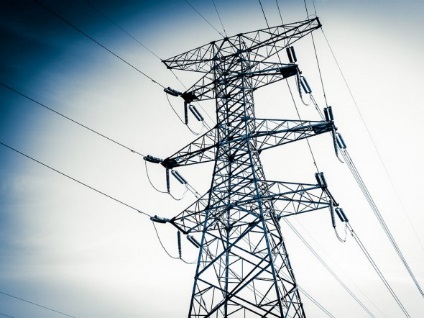 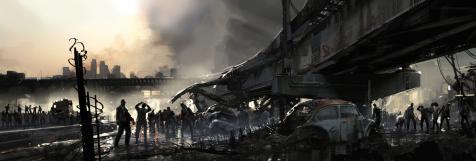 Mission: Create a company that designs, creates, and promotes an alternative-energy compound for the consumer to survive off the grid. Your final project will be showcased at a trade show on November 13th, 2015.Keep in mind: Preparedness is the key to survival. The company who addresses a variety of potential concerns will be sought after - consider shelter, sustainable water, food, power source(s), etc.Deliverables for Trade Show:Company/product name and logoBranding of productPrint ad/commercial/PSA/animationPhysical 3D Model of compound with descriptions of featuresFunctioning feature of compound (security system, power, etc.)***Additional requirements for English, math, and electives will be addressed in classes***Resources: Visit www.mrfeldkamp.com for information on alternative energy options to considerOff the GridProject TimelineWeek One:Project OverviewEMPATHIZE PHASEInterview Questions/ResponsesWeek Two:DEFINE PHASEBased on your empathy work, identify a genuine need/needs of authentic consumers.  Ultimately, you will design something to meet these needs.Submit the challenge statement to your English TeacherAlternative Energy Options Lecture (Feldkamp & Spry)IDEATE PHASEBrainstorming videosGenerate a large quantity of diverse solutions, allowing you to step beyond the obvious and explore a range of ideas PROTOTYPE PHASETransform your ideas into a physical form so that you can experience and interact with themLearn and develop more empathyWeek Three:Continue PROTOTYPE PHASEShare feedbackTEST PHASETry out final productsUse observations and feedback to refine prototypesLearn more about the userRefine your original point of viewWeek Four:Trade show display tips/suggestionsTrade Show on 11/13/15